Пояснительная запискаК конспекту занятия по познавательному развитию в старшей логопедической группе компенсирующей направленности с детьми, имеющими общее недоразвитие речи. Тема: «На Кубани мы живём»Характеристика группы: старшая логопедическая группа компенсирующей направленности состоит из 12 человек.Возраст: 5-6 лет. Представленный конспект – является авторской разработкой, который построен в соответствии с дидактическими и общепедагогическими принципами: - принцип непрерывности, занятие построено на основе предыдущих занятий и совместной деятельности детей и воспитателя;- принцип активности;- принцип доступности;-принцип психологического комфорта. Цель занятия: Учить самостоятельно, подбирать цвета для росписи «рушника», передавать в рисунке характерные особенности  - грозди калины, рябины, смородины.Развивать воображение, художественный вкус, фантазию детей.Развивать зрительно-двигательную координацию и мелкую моторику, способствовать развитию речи. Закрепить навыки рисования нетрадиционной техникой – метод  тычка.Задачи:Образовательные:Систематизировать представление о том, что для каждого человека малая Родина – это место, где родился, где прошло детство; продолжать знакомить детей с фольклором и играми казаков Кубани, с народно-прикладным искусством Кубани (вышивкой, кубанской росписью). Развивающие:Развивать композиционные способности, воображение воспитанников; Развивать навыки речевого общения; вызвать интерес и эмоциональное отношение к кубанскому народному творчеству.Воспитательные: Воспитывать патриотические чувства, любовь к Родине; воспитывать желание познавать и  возрождать лучшие традиции	народа  Кубани через творческую деятельность.Предварительная работа: Экскурсии по городу, району.Посещение Краеведческого музея г. Приморско-Ахтарск.Чтение художественных произведений о Родине, крае,  беседы с детьми о казачестве.Рассматривание фотоальбомов «Моя Кубань», «Мой город».Разучивание песен, стихов, пословиц и поговорок о Родине, крае, изготовление поделок.Прослушивание аудио и просмотр видеозаписей Кубанского казачьего хора. Ознакомление с кубанскими обрядами, праздниками.Материал.Старинные вышивки (рушники, салфетки, дорожки и др.)Аудиозапись Кубанского хора.Цветные краски, тычки, фломастеры,  «рушники», салфетки, кубанка.Ход занятия: Воспитатель – Ребята, мы живем в самой прекрасной стране, это наша большая Родина. Как и у человека, у страны есть имя. Как называется наша страна?  /Россия/Воспитатель – А мы живущие в России люди?Дети – Россияне.Воспитатель -  Россия – озера и реки,		      Родные леса и поля – 		      Все то, что любимо навеки,		       Знакомая с детства земля!Ребенок –   Вот она Россия – наша страна.		Очень и очень большая она,		Россия – Родина, наш дом,		Где вместе с вами мы живем.Воспитатель – Есть у человека еще одна Родина – это место где он родился, где его дом, семья и друзья. Это малая Родина. А как называется наша малая Родина? /Кубань, Краснодарский край/Воспитатель – А как называется город, в котором мы  живем? / Приморско-Ахтарск/Воспитатель – Наш город, наш край – это наша малая РодинаРебёнок – Малая Родина – 	    Островок земли.	    Под окном смородина,	    Вишни расцвели.	    Яблоня кудрявая 	    А под ней скамья	    Ласковая, милая	    Родина моя.Воспитатель – А какая она, наша Кубань?  / Красивая, большая, родная, хлеборобная, любимая, гостеприимная, богатая…/Воспитатель – Могучие горы, степные просторы		        Приморского берега грань…		        Леса и поляны, сады и лиманы –		        Все это родная Кубань.- Ребята вы уже много знаете о том, как в старину у нас на Кубани жили люди, об их  быте, праздниках, обычаях. Скажите, а чем занимались зимой люди?  /Вышивали, шили, мастерили…/Воспитатель – Верно. Вечерами люди занимались рукоделием, украшением своих домов – ткали, пряли, вышивали, мастерили поделки, игрушки. Все дружно трудились, а потом веселились.И сейчас я приглашаю вас в нашу избу поработать, поиграть. Хотите? Тогда милости прошу.Дети и воспитатель проходят из группы в «избу» ДОУ.Воспитатель – Проходите, проходите, милости прошу в избу. Посмотрите, сколько красивых вещей тут у меня. Их сделали своими руками взрослые с большой любовью. Вот так они украшали свои жилища. А вам нравится? Что вам понравилось? (Ответы детей.)- А давайте рассмотрим вот эту скатерть на столе. Она очень красивая, украшена ажурным кружевом. А вы знаете, как называли скатерть в старину?/Настольник, так как ее клали на стол./Воспитатель -  как называли полотенца?  /Рушник/Воспитатель – Правильно, давайте посмотрим, что вышивали умелые руки на этих рушниках, какие узоры подбирали. Что вышивали мастерицы?  Где они находили рисунки для своих узоров? (Ответы детей)Воспитатель - Верно, узоры для своих вышивок рукодельницы подсматривали у природы. Это были цветы, ягоды, птицы и животные. А какие цвета использовали кубанские мастерицы, чтобы рушник?  /Черный, красный./Воспитатель – А знаете, что означает вышивка, где изображен красный цветок с корнями и бутонами? Это символ крепкой семьи: корни – это бабушка и дедушка, цветы – это родители, а бутоны – это дети. В крепкой семье уважают стариков и любят детей. Рушники, ребята имели еще и специальное предназначение, ими украшали свои дома. Самый красивый вешали в красный угол, т.е. в красивый, видный угол и где обычно висела икона. А еще, с наступления весны, девушки с рушниками выходили на улицу  весну встречать, красну завлекать. А старшие женщины пекли «жаворонков» и раздавали их детям. Хотите стать мастерами и попробовать  « вышить» рушники? Согласны, тогда вы будете вышивать детские рушники.      Проходите к столам, занимайте места и приступайте к работе. Дети садятся за столы, начинают рисовать – прорисовывая веточки фломастером, а ягодки тычком. Звучит народная песня в аудиозаписи.Воспитатель – Ай, да молодцы! Вижу, что у вас получаются красивые рушники, хоть на ярмарку отправляй. Хорошо потрудились, пора и отдохнуть, в игру веселую поиграть.Кубанская народная игра  «КОНИКИ».Воспитатель – Ай, да казачата и трудиться любят, и играть умеют. А давайте сейчас вспомним с вами кубанские пословицы, я начну, а вы продолжайте. 		- Терпи казак – атаманом будешь.		- Тот не казак, кто боится собак		- Хлеб да вода – казацкая еда.		- где казак, там и слава.Воспитатель - Ребята, как вы думаете, почему про человека, который любит встречать гостей, говорят, «хлебосольный»? Из каких слов оно состоит? (Ответы детей) Воспитатель - Правильно, любили на Кубани гостей встречать и одаривали их хлебом-солью на красивом рушнике. Давайте и мы подарим  каравай нашим гостям,  в память о нашей встречи. В нашей печи  уже поспел каравай, быстрее его вынимай.Воспитатель выносит каравай.Воспитатель - Вот он хлебушко душистый,  с хрустом, с корочкой витой,               Вот он теплый, золотистый, словно солнцем залитой.         В нем здоровье, наша сила, в нем чудесное тепло.                     В нем земли родимой соки, солнца свет Кубанский в нем. Воспитатель  и  дети дарят гостям рушники и каравай.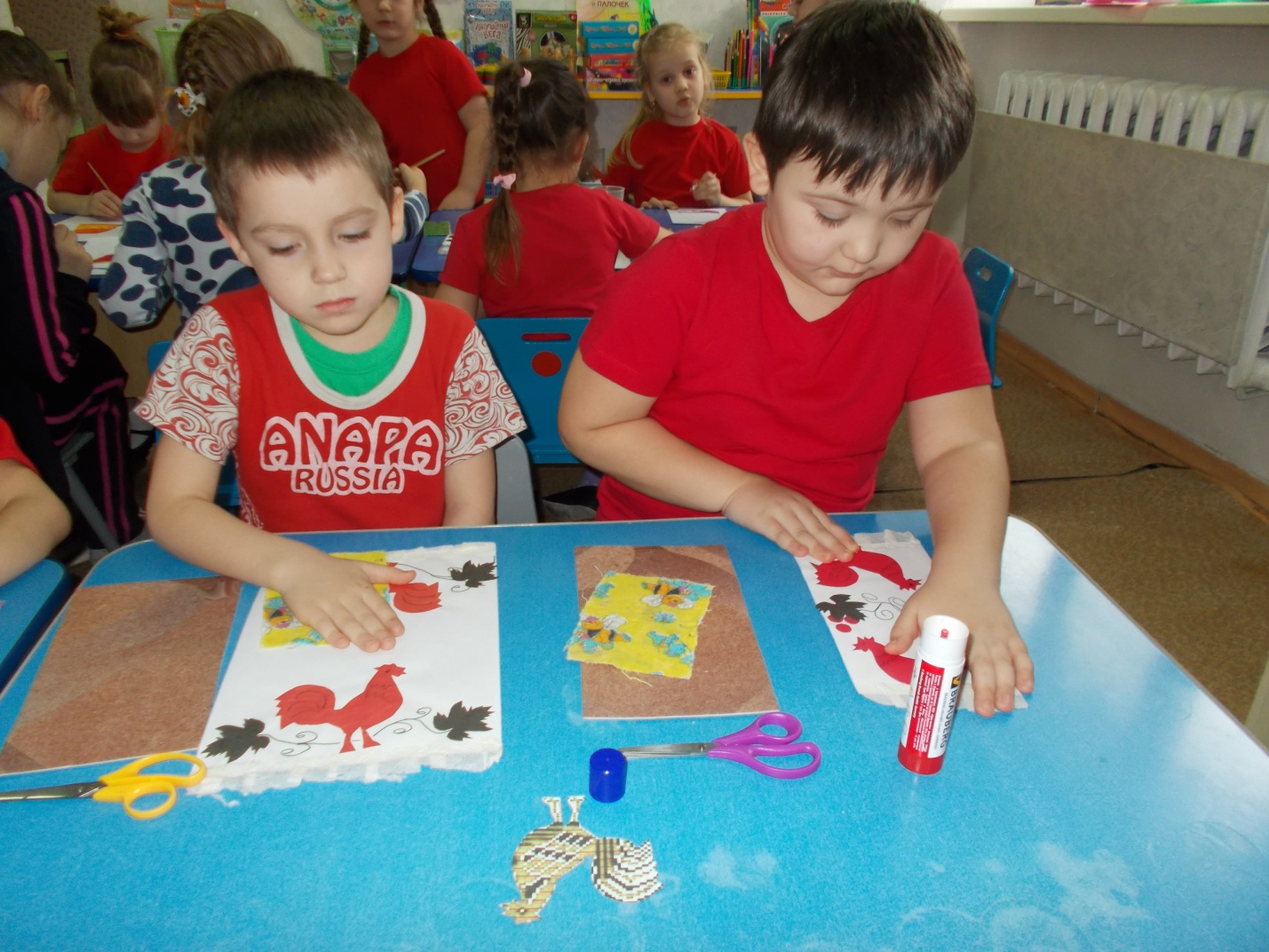 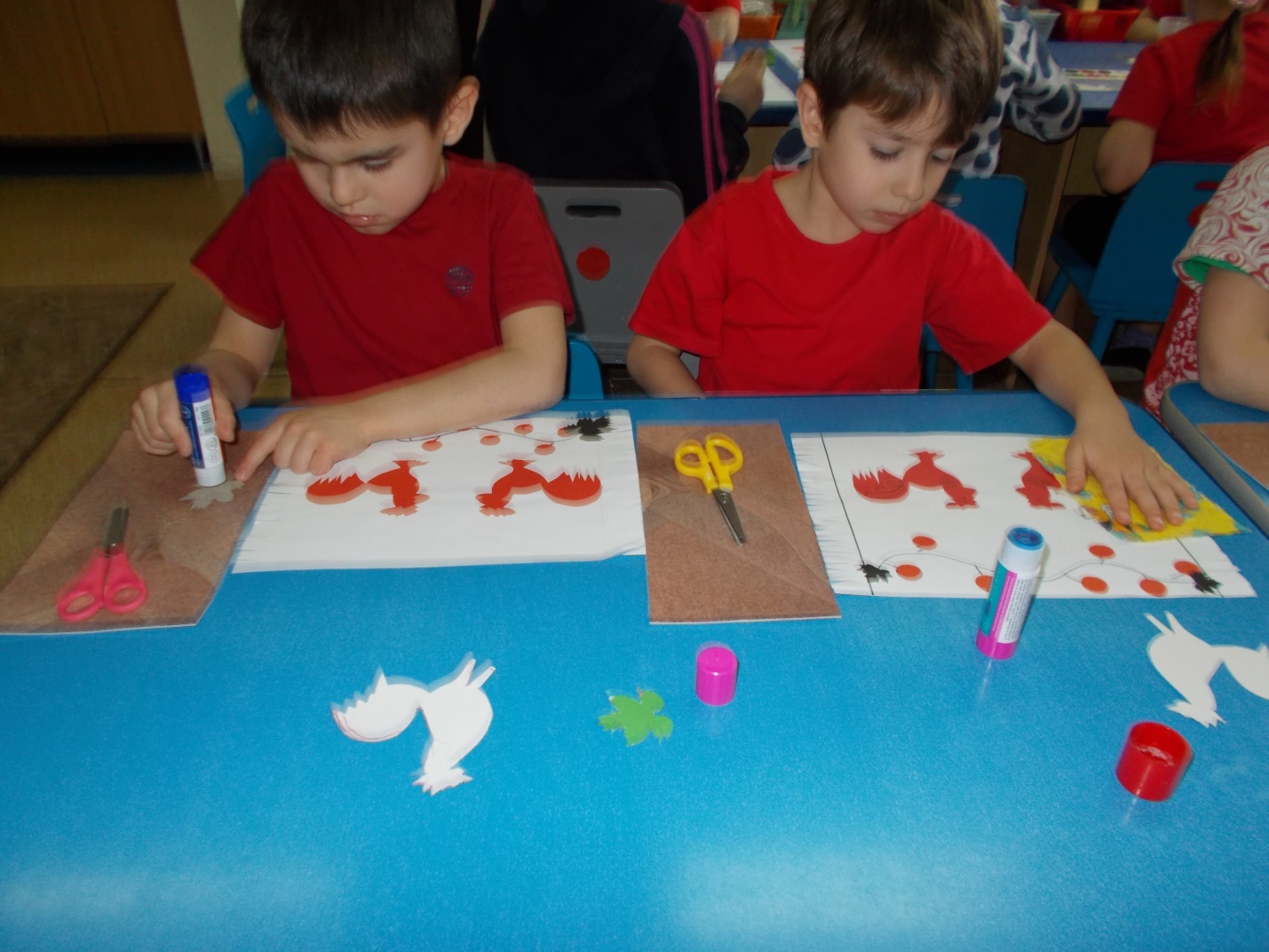 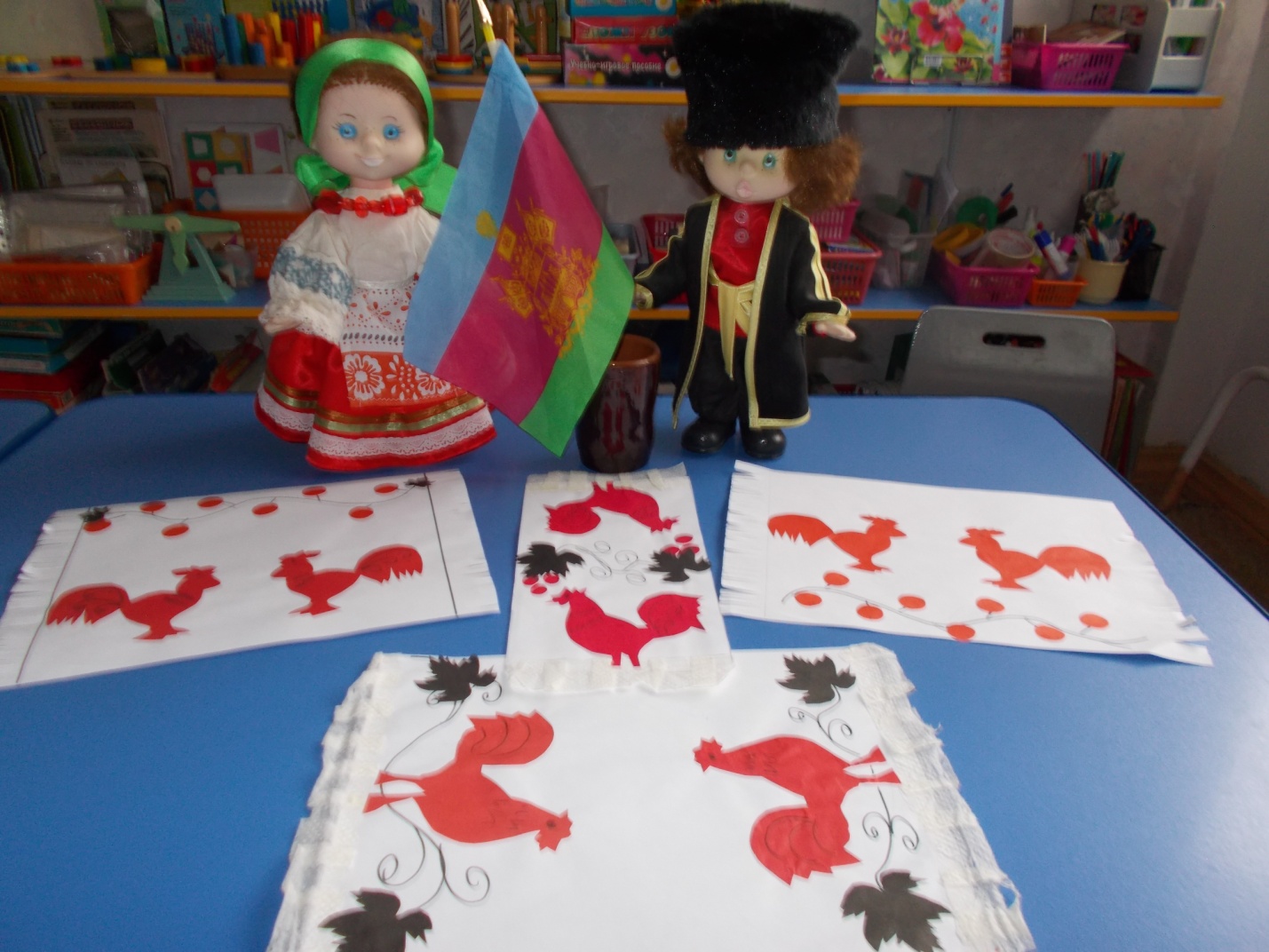 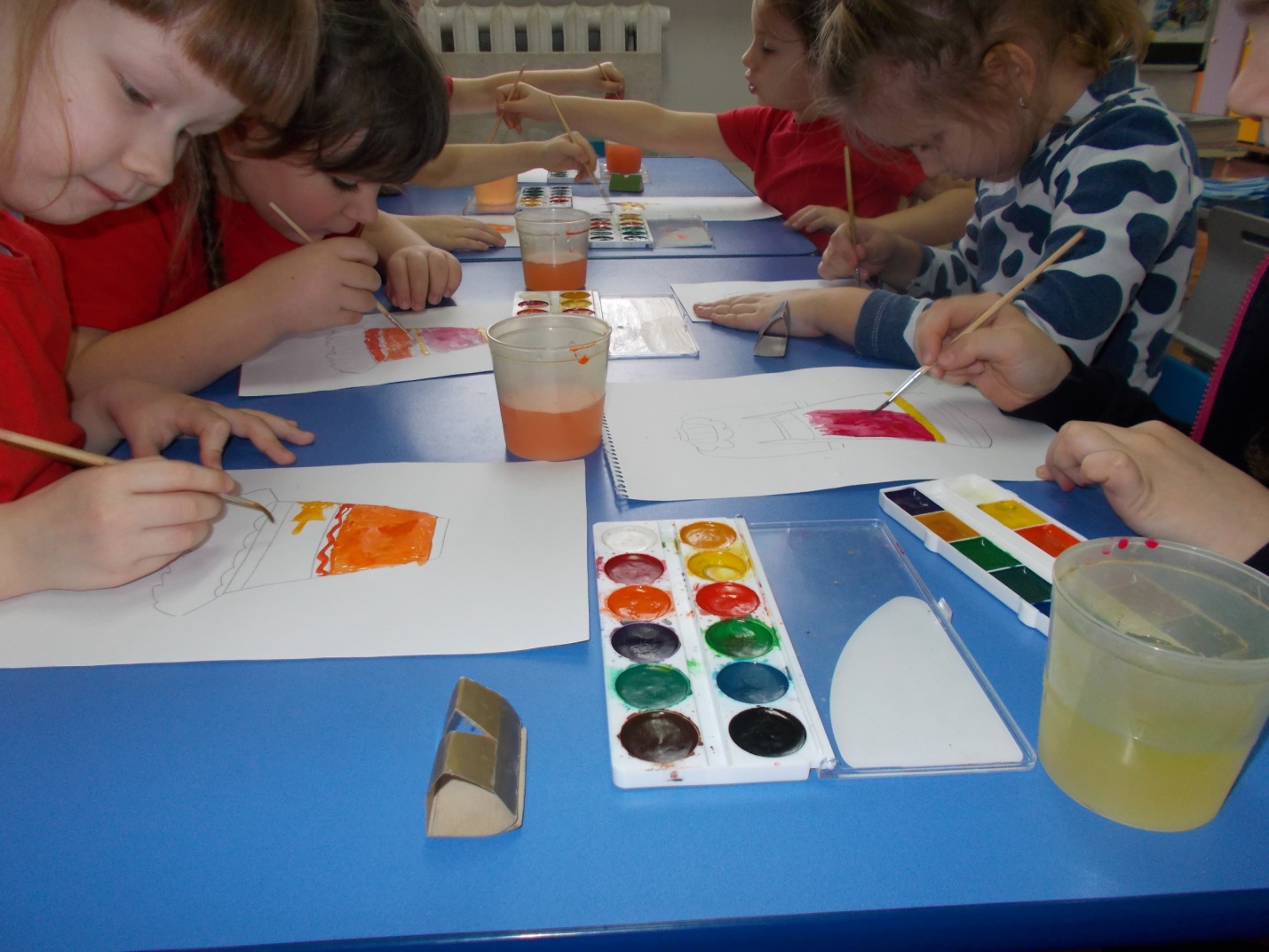 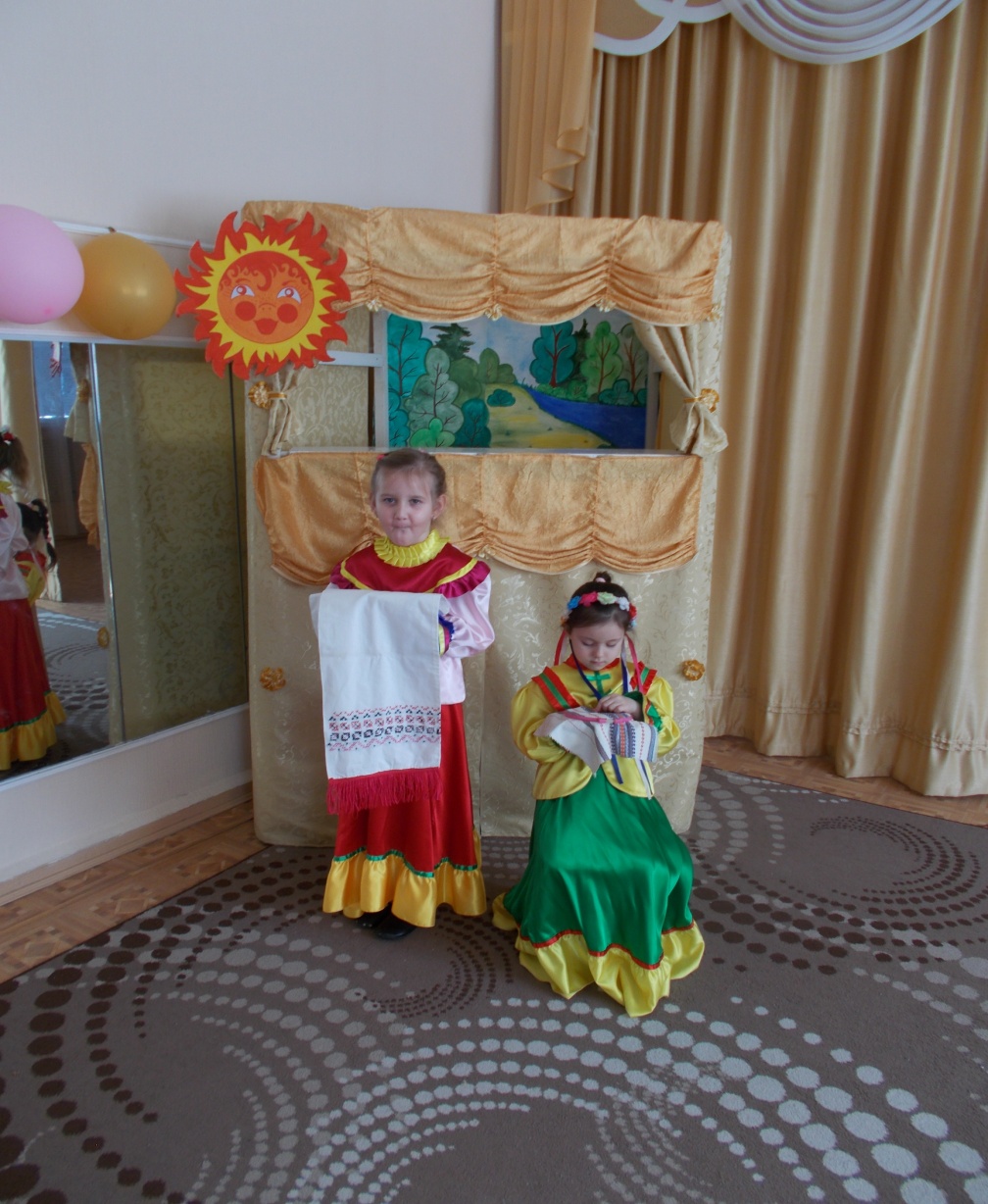 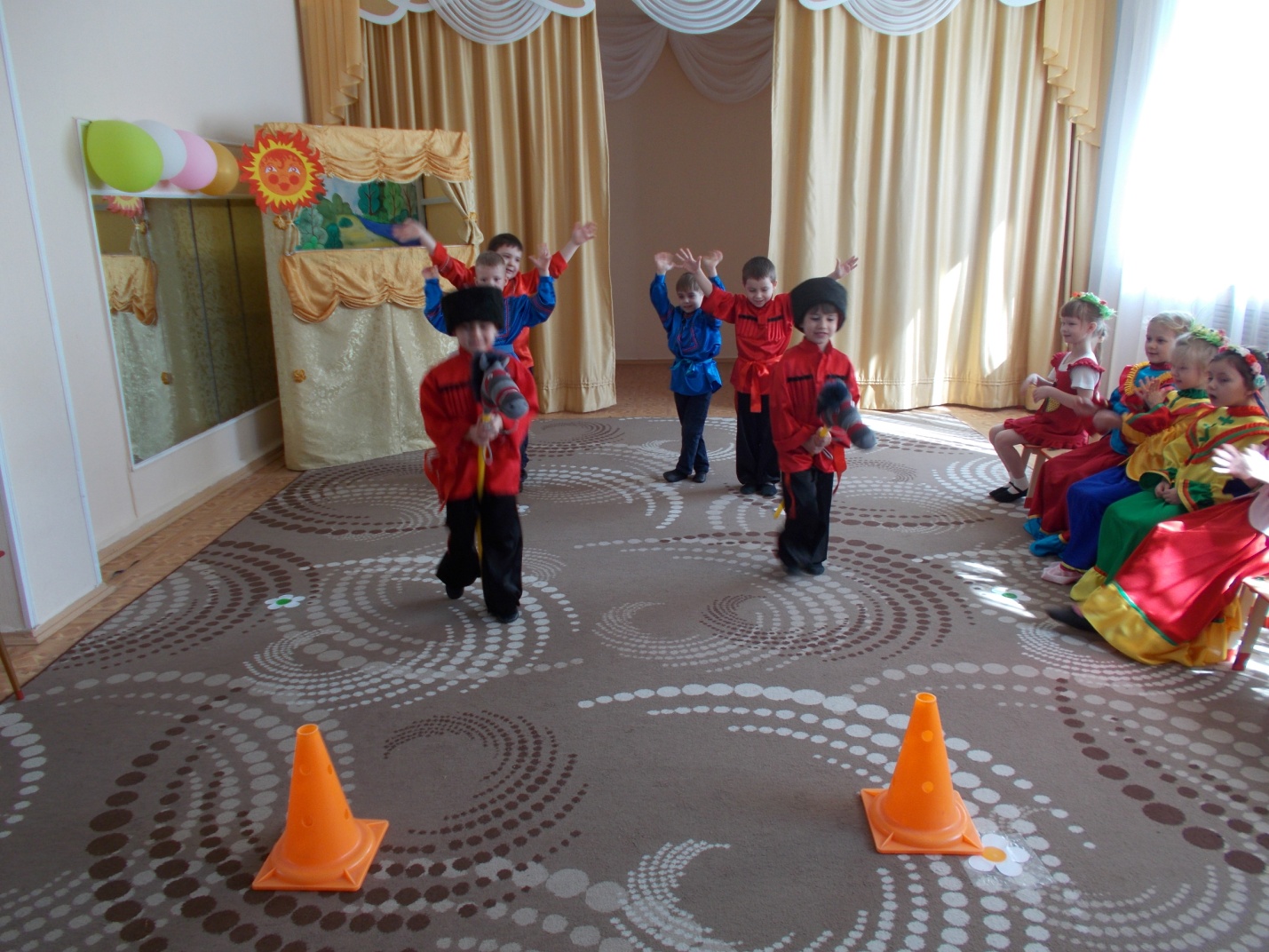 